Приглашаем принять участие в дополнительной образовательной программе профессиональной переподготовки«Финансовый менеджмент»Категория слушателей: Собственники бизнеса, руководители и специалисты финансовых и бухгалтерских служб предприятий и организаций, а также руководители и специалисты предприятий и организаций, мотивированные на приобретение компетенций в области финансового менеджментаЦель программы: Подготовка менеджеров финансовой сферы, обладающих профессиональными компетенциями в области финансового менеджмента Программа включает вопросы:Управленческий учет и бюджетированиеНалоги и налоговые рискиУправление финансовыми и операционными рискамиКонтроллингКомплексный экономический анализ хозяйственной деятельностиБизнес-планированиеОрганизационное проектированиеИнвестиционный анализУправление финансовыми потокамиОценка стоимости бизнесаАнтикризисное управлениеВнутрифирменное бюджетированиеПродолжительность обучения: 3 месяца (252 часа)График обучения: вторник с 18.00 до 21.10			    суббота с 10.00 до 17.00Стоимость обучения: 28 500 рублей (группа не менее 10 чел.)По окончании обучения участники получают диплом о профессиональной переподготовке с правом ведения профессиональной деятельности в сфере финансового менеджментаБолее подробно о программе и запись на обучение:(343) 221-27-28, ком.100 (Сайт http://idpo.usue.ru)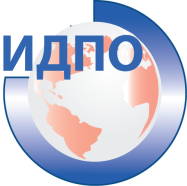 УРАЛЬСКИЙ ГОСУДАРСТВЕННЫЙ ЭКОНОМИЧЕСКИЙ УНИВЕРСИТЕТИНСТИТУТ ДОПОЛНИТЕЛЬНОГОПРОФЕССИОНАЛЬНОГО ОБРАЗОВАНИЯ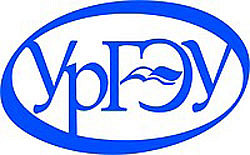 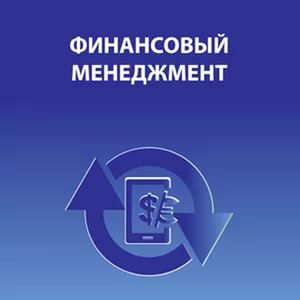 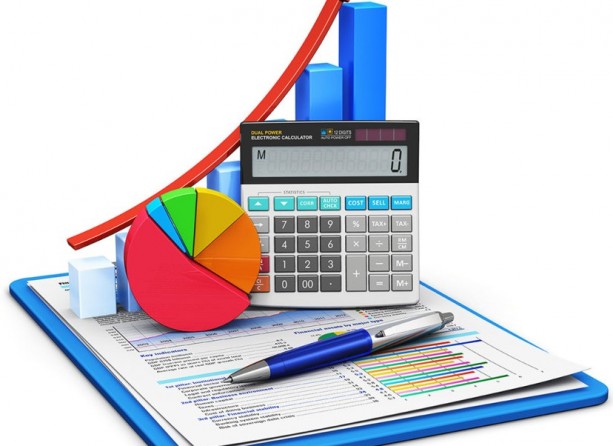 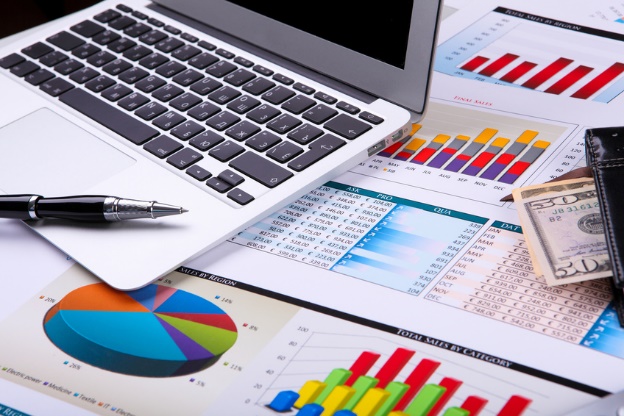 